IMPROVING THE SEVENTH GRADE STUDENTS’ WRITING DESCRIPTIVE TEXT USING PUBLIC FIGURE PHOTO AT SMP NEGERI 1 GONDANG IN ACADEMIC YEAR 2012/2013THESIS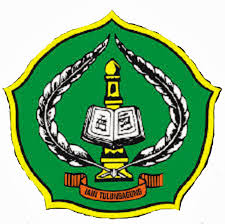 By:MAR’ATI PUJI LESTARINIM 3213093081ENGLISH EDUCATION PROGRAMFACULTY OF EDUCATION AND TEACHER TRAININGSTATE ISLAMIC INSTITUTE (IAIN)TULUNGAGUNG2014